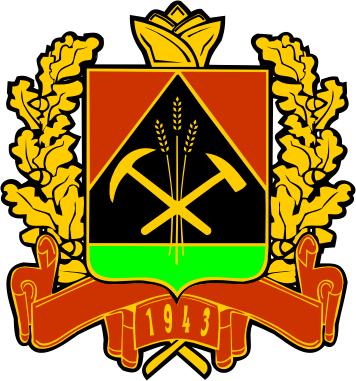 ПОСТАНОВЛЕНИЕГУБЕРНАТОРА КЕМЕРОВСКОЙ ОБЛАСТИ - КУЗБАССАО присвоении Прокопьевскому городскому округу почетного звания Кемеровской области  «Город трудовой доблести  и воинской славы» В соответствии с Законом Кемеровской области от 02.04.2019                            № 18-ОЗ «О почетном звании Кемеровской области «Город трудовой доблести и воинской славы», постановлением Губернатора Кемеровской области от 12.04.2019 № 22-пг «Об утверждении Положения об условиях и порядке присвоения городским округам Кемеровской области почетного звания Кемеровской области «Город трудовой доблести и воинской славы» и описания почетного знака «Город трудовой доблести и воинской славы»  постановляю:1. За исторический вклад в развитие промышленного и оборонного потенциала Кемеровской области, РСФСР, СССР, героизм и самоотверженность, проявленные населением города во время Великой Отечественной войны, присвоить Прокопьевскому городскому округу почетное звание Кемеровской области «Город трудовой доблести и воинской славы». 2. Главному финансовому управлению Кемеровской области выделить департаменту жилищно-коммунального и дорожного комплекса Кемеровской области из средств областного бюджета для перечисления бюджету Прокопьевского городского округа иного межбюджетного трансферта 25 миллионов рублей на реализацию мероприятий по реконструкции, ремонту и приведению в надлежащее состояние находящихся на территории Прокопьевского городского округа объектов трудовой доблести и воинской славы, обустройству иных памятных мест, а также благоустройству прилегающей к указанным объектам территории.3. Настоящее постановление подлежит опубликованию на сайте «Электронный бюллетень Правительства Кемеровской области - Кузбасса».4. Контроль за исполнением настоящего постановления оставляю за собой.       ГубернаторКемеровской области – Кузбасса                                                    С.Е. Цивилевг. Кемерово29 января 2020 г.№ 5-пг